Member States have continually expressed the quest for the demonstration of an efficient and effective Telecommunication Development sector.  This quest is articulated in a number of decisions including Buenos Aires Action Plan from World Telecommunication Development Conference 2017 (WTDC-17), Resolutions 25, 71 and 151 (Rev. Dubai, 2018) of the Plenipotentiary Conference, Resolutions 52 and 53 (Rev. Dubai, 2014) of WTDC.  Specific reference has been made to the implementation of the Results-Based Management (RBM) System alongside coordinated implementation of the strategic plan.  In heeding to the call, the Telecommunication Development Bureau (BDT) in 2019, galvanized focus towards the improvement of the RBM implementation to a more robust, coherent and harmonized approach that is attentive to results.  The ultimate goal is to create a BDT that is ‘Fit4Purpose’ and also generates value for the membership.BDT’s objective is to systematically migrate from an activity-based to a high-impact results oriented system whose principles are integrated in the management process and decision making.  It is not only intended to consolidate projects and regional initiatives in the effort to deliver work programmes, but to also present BDT as the preferred partner for digital transformation through meaningful connectivity.  This web dialogue will introduce to all members, the revamped BDT Results Based Management framework; an update on the BDT thematic priorities that are aligned to the programmes, projects and Regional Initiatives as identified at the WTDC-17; and the core elements that have been injected. All web dialogue participants will also have the opportunity to provide feedback and ask any questions, and in particular BDT seeks inputs on how the thematic priorities should be adjusted to best serve members in light of the Covid-19 crisis.Through these web dialogues, the BDT envisages to demonstrate the case for change and the need to scale for impact.  Our objective is to create an understanding of the transformation process that is underway and enlighten the membership on the efforts being made to improve planning, monitoring and measurement of results of sector programmes.  High Level AgendaTuesday, May 121300h-1600h CET Creating a "Fit4Purpose" BDT: The Case for Change Purpose:Provide a background on the basics of RBM theory, the BDT RBM case for change, and a detailed illustrative example of one Thematic PriorityProvide a brief overview of additional Thematic Priority areas1300-1310:	Welcoming Remarks1310-1350:	RBM Case for Change 1350-1430:	Environment Thematic Priority Case Study  1430-1550: 	Overviews of Thematic Priorities 1430-1450: Digital Services & Applications1450-1510: Digital Inclusion 1510-1530: Capacity Development 1530-1550: Networks and Digital Infrastructure1550-1600: 	Wrap Up Thursday, May 141300-1600h CET Creating a "Fit4Purpose" BDT: Scaling for ImpactPurpose:Provide a brief recap of RBM implementation in BDT Provide a brief overview of the remaining five Thematic Priority areasProvide an update on RBM implementation and next steps to scale up1300-1305: 	Welcome Remarks 1305-1320: 	Recap of BDT RBM Case for Change 1320-1500: 	Overviews of Thematic Priority (continued) 1320-1340: Policy & Regulation1340-1400: Emergency Telecommunications 1400-1420: Statistics 1420-1440: Digital Innovation Ecosystems 1440-1500: Cybersecurity 1500-1550: 	RBM implementation in BDT and next steps to scale up 1550-1600: 	Wrap Up and Next Steps_______________3rd Round of TDAG Web Dialogues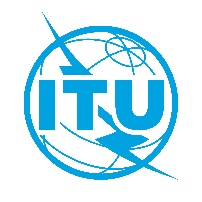 12-21 May 2020, OnlineWeb Dialogues on Results Based Management - Creating a "Fit4Purpose" BDT, 12 & 14 May 2020Date: 8 May 2020Title: High Level Agenda 